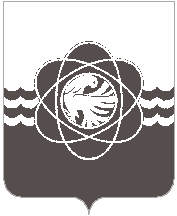 55 сессии четвёртого созываот 24.10.2018  № 461О признании утратившим силу решения Десногорского городского Совета от 30.01.2018 № 408 «О внесении изменений в Положениео порядке передачи в аренду недвижимогоимущества, находящегося в собственности муниципального образования «город Десногорск» Смоленской области, утвержденное решением            Десногорского городского Совета от 25.11.2014 №44»Рассмотрев обращение Администрации муниципального образования «город  Десногорск»  Смоленской области от  17.10.2018 № 9971, в соответствии со ст. 26 Устава муниципального образования «город Десногорск» Смоленской области, учитывая рекомендации постоянной депутатской комиссии планово-бюджетной, по налогам, финансам и инвестиционной деятельности, Десногорский городской СоветР Е Ш И Л:Решение Десногорского городского Совета от 30.01.2018 № 408 «О внесении изменений в Положение  о порядке передачи в аренду недвижимого имущества, находящегося  в собственности муниципального образования «город Десногорск» Смоленской области, утвержденное решением Десногорского городского Совета  от 25.11.2014 № 44» признать утратившим силу.2. Настоящее решение вступает в силу с 01.11.2018.3. Настоящее решение опубликовать в газете «Десна».Председатель                                                   И.о. Главы     муниципального    образованияДесногорского городского Совета             «город   Десногорск»  Смоленской  области                                  В.Н. Блохин                                                             А.А. Новиков